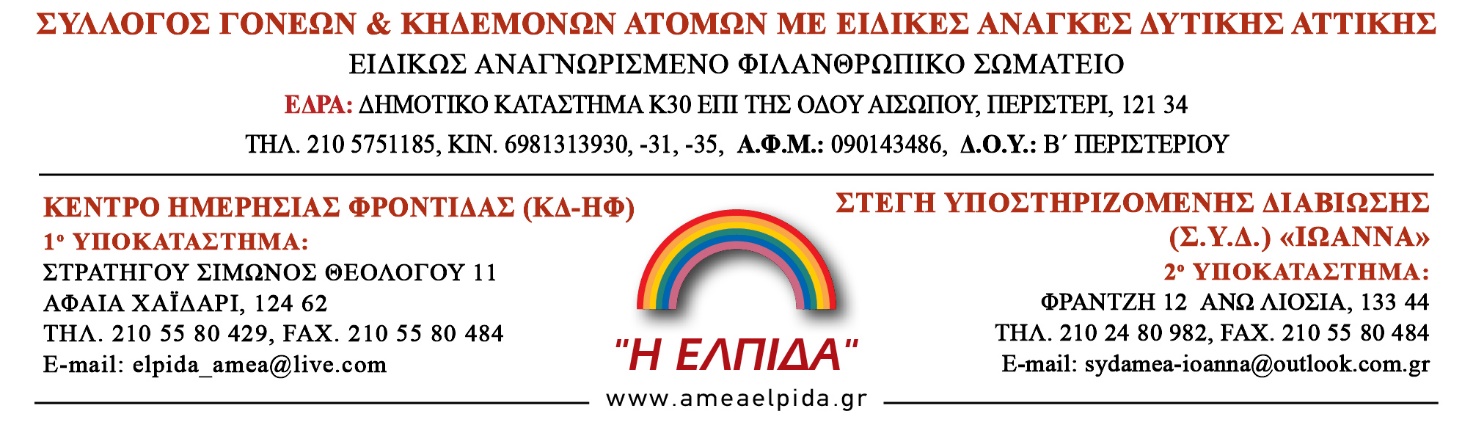 Αρ. Πρωτ.................(συμπληρώνεται από το Σύλλογο)ΑΙΤΗΣΗ ΣΥΜΜΕΤΟΧΗΣ ΣΤΟ ΚΔ-ΗΦΌνομα Γονέα / Κηδεμόνα				Επώνυμο Γονέα / Κηδεμόνα		Α.Δ.Τ.	Ημ. Έκδοσης		Αρχή Έκδοσης………………………………………………………………...	  	Τόπος Κατοικίας……………………………………………………………….		 Οδός	Αριθμός	Τ.Κ.		Τηλέφωνο………………………………………………………………………		Κινητό……………………………………………………………	……………..	 Συγγενική σχέση με το Α.Μ.Ε.Α………………………………………………..		Όνομα  Α.Μ.Ε.Α…………………………………………………………………		Επώνυμο Α.Μ.Ε.Α………………………………………………………………Διάγνωση Αναπηρίας σύμφωνα με Γνωμάτευση………………………………Ποσοστό Αναπηρίας / Δείκτης Νοημοσύνης (Δ.Ν.)………………./…………Ασφαλιστικό Ταμείο…………………………………………………..............Παρακαλώ όπως κάνετε δεκτή την αίτηση εγγραφής μου στο Σύλλογο Γονέων & Κηδεμόνων Ατόμων με Ειδικές  Ανάγκες Δυτικής Αττικής ‘Η ΕΛΠΙΔΑ’, καθώς και στο Πρόγραμμα του Κέντρου Διημέρευσης - Ημερησίας Φροντίδας (Κ.Δ.-Η.Φ.) Αμεα…………../……./………..                                                                                     …………………………………                Ημερομηνία                                                                                                Υπογραφή Γονέα / ΚηδεμόναΣυνυποβάλλονται τα παρακάτω:Απόφαση Υγειονομικής Επιτροπής       Φωτοτυπίες Αστυνομικής ΤαυτότηταςΔύο (2) ΦωτογραφίεςΔικαστική συμπαράστασηΓνωμάτευση Δ.Ν. από Κ.Ψ.Υ